T.C.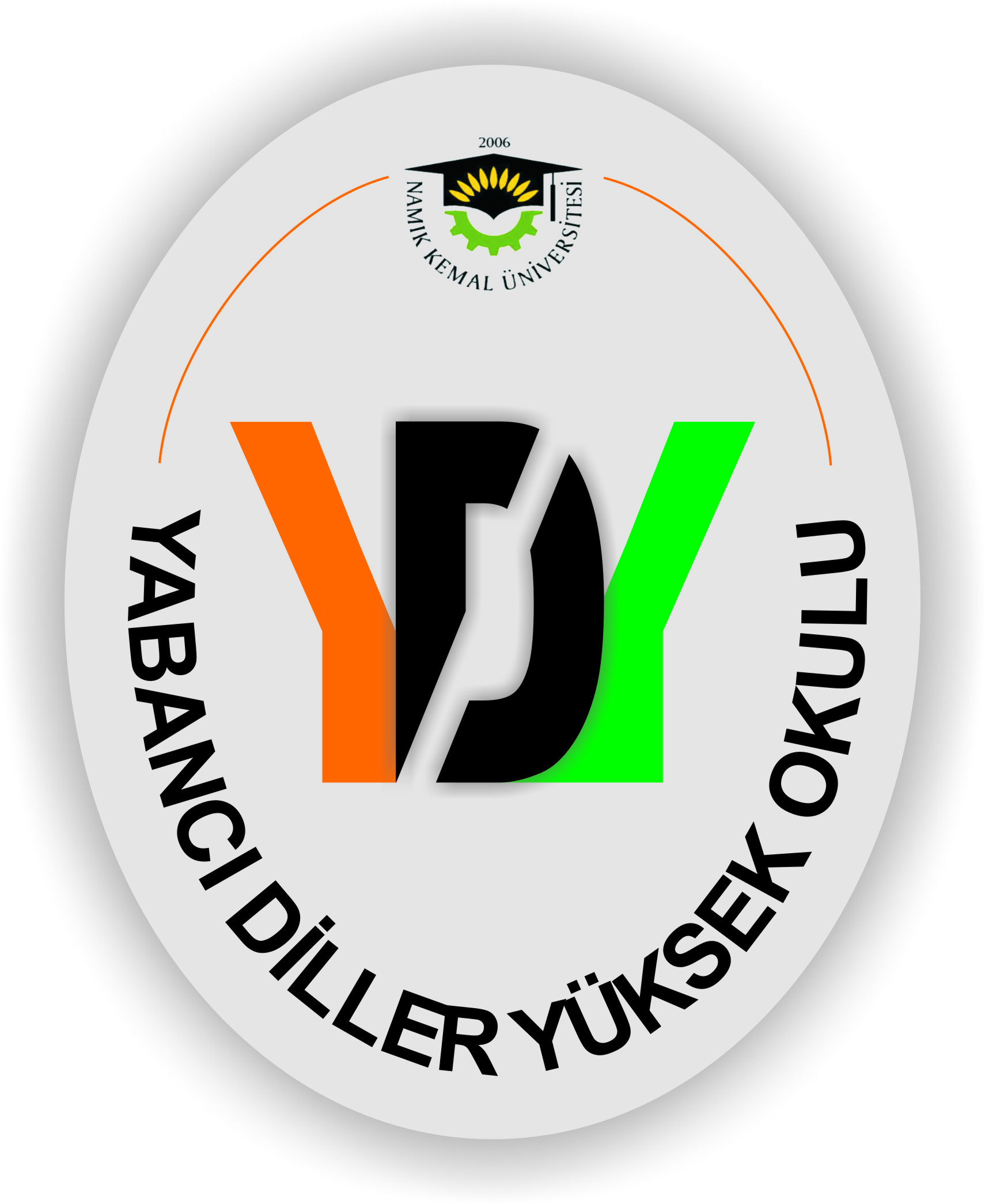 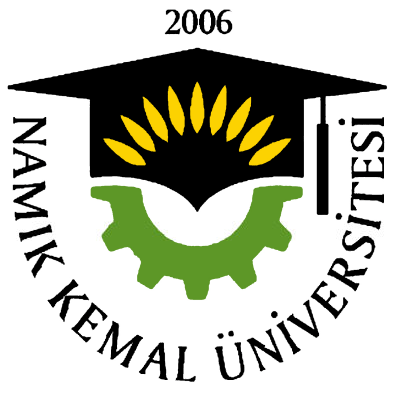 NAMIK KEMAL ÜNİVERSİTESİYABANCI DİLLER YÜKSEKOKULUİngilizce Konuşma KulubüBAŞVURU FORMUBaşvurunuzun değerlendirilebilmesi için aşağıda bilgilerin tamamlanması gerekmektedir.Etkinliğe katılacak kişinin,Adı ve Soyadı		: …………………………..Bölüm			: …………………………..    Öğrenci   	Akademik   Adres			: …………………………..Telefon No		: …………………………..E-posta		: …………………………..Yukarıdaki bilgilerin tarafıma ait olduğunu beyan ederim.Tarih: …./……/……Adı Soyadı: İmza